Breitling, firma která vymyslela stopky v hodinkách, slaví 125 letNež přišel Breitling, nosily se stopky v kapse, stejně jako hodinky. Hodináři firmy však přišli na to, jak stopky dostat i do náramkových hodinek. Jejich způsob okopíroval a dodnes používá celý svět.Stopětadvacáté výročí, to jsou takové narozeniny na půli cesty. Už stačíte vystřízlivět z kocoviny po stoletých oslavách, ale do stopadesátky je to ještě daleko. Švýcarská hodinářská firma Breitling pojala 125. výročí svého vzniku tak, že dala dárek sama sobě a vyrobila vůbec první strojek, který nese její jméno.Caliber B01 si může připsat několik důležitých vlastností. Za prvé je to po letech upravování strojků ETA první čistě manufakturní strojek v dějinách firmy, všechny díly se projektují, vyrábějí a sestavují in-house, tedy přímo v dílnách Breitlingu.Díky novému strojku také získává Breitling alespoň částečnou nezávislost na externích dodavatelích. A samozřejmě mu model Chronomat B01, v němž je strojek uložen, otevřel dveře do prestižního klubu manufaktur (jako jsou například: Breguet, Patek Philippe, Vacheron Constantine a další), které mu dosud byly zavřeny.Tlačítka, která změnila svět hodinekKdyž se po skončení první světové války začaly hodinky přemisťovat z kapes na zápěstí, zabudoval do jejich těla Breitling jako jedna z prvních hodinářských firem stopky. V roce 1915 přišel s modelem vybaveným tlačítkem, které stopky spouštělo, zastavovalo a vracelo na nulu.V roce 1923 pak jeho hodináři vyvinuli systém, který od sebe oddělil spouštění a zastavování. Zastavování se od této chvíle provádí tlačítkem umístěným na druhé hodině a vynulování převzala hlavní korunka. A v roce 1934 si Breitling k padesátým narozeninám nadělil zvlášť důležitý dárek - přišel s druhým tlačítkem a dal tak chronografům podobu, kterou známe dodnes.Stopky jako základní kámenFirmu založil v roce 1884 teprve čtyřiadvacetiletý Léon Breitling v St.Imier, kde chtěl zahájit výrobu časoměrných přístrojů a průmyslových měřidel. Později se společnost přestěhovala do La Chaux-de-Fonds a dnes sídlí v Grenchenu.Jako mnoho hodinářských firem i Breitling využil na přelomu devatenáctého a dvacátého století boom průmyslové revoluce. Přesné měření času bylo čím dál důležitější a zároveň lidé měli víc času na provozování sportovních aktivit. V roce 1906 například přišla na trh se stopkami pod názvem "Vitesse" (rychlost), které měly patentovaný systém pro měření rychlostí od patnácti do sto padesáti kilometrů v hodině.V první polovině dvacátého století Breitling vynikal ve sportovní oblasti a mezi jeho patentované časomíry patřila například zařízení pro fotbal, jachtařství, box nebo vodní pólo a se zobrazením přesnosti od pětiny po setinu sekundy.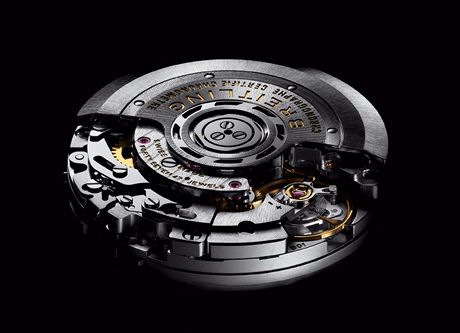 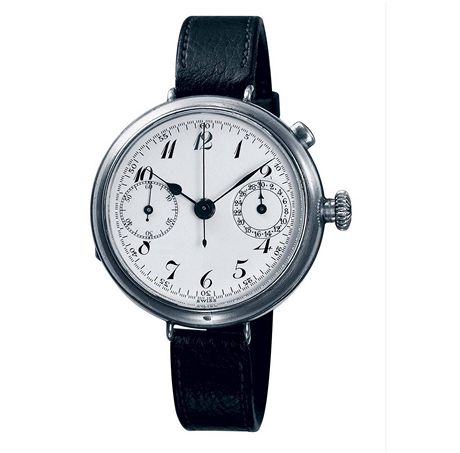 